The Compound Light MicroscopeLabel the microscope below, using the following terms:base 				light source				low-power objectivearm 				stage					medium-power objectiverevolving nosepiece 		stage clips 				high-power objectiveeyepiece 			diaphragm body tube coarse adjust 			fine adjust 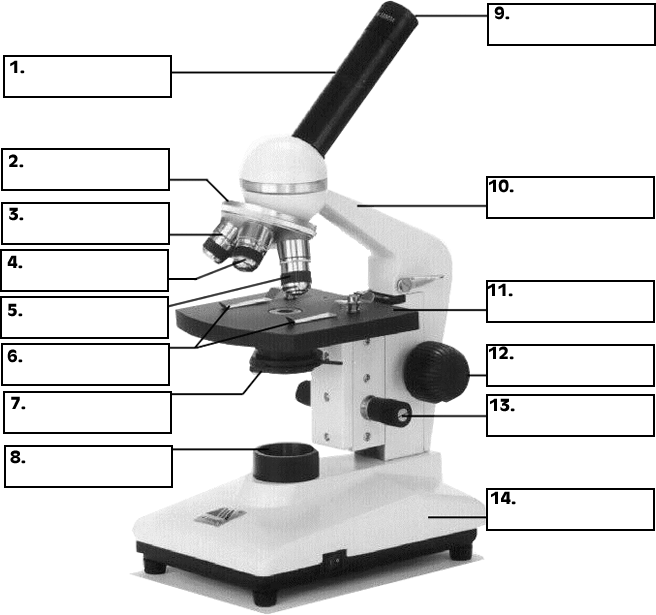 